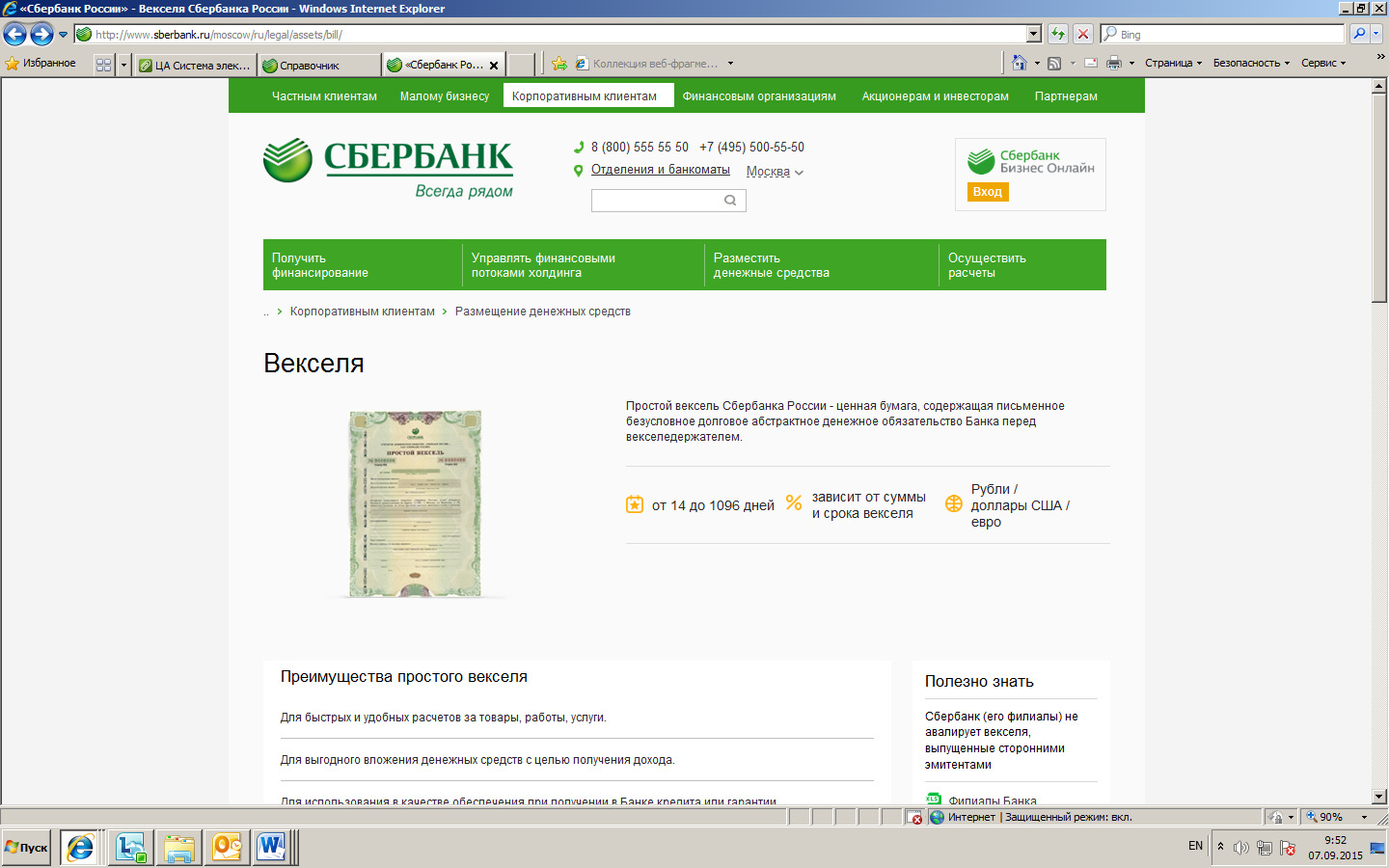 ДОГОВОР ХРАНЕНИЯЦЕННЫХ БУМАГ ПАО СБЕРБАНК№ ДХ - ______/ ____ - ____г. ___________                                                                                              «___» __________ 20_ г.Публичное акционерное общество «Сбербанк России», именуемое в дальнейшем «Банк», в лице ____________________________________________________________________________,                                                                          (должность и ФИО полностью)                                                                                                                                           действующего на основании Устава, Положения об __________________________, Доверенности_______________________, с одной стороны, и __________________________,                                                                                                                        (полное  наименование  Владельца ценных бумаг)именуемое (ый) в дальнейшем «Владелец», в лице ______________________________________________________________________________,                                                                                     (ФИО полностью)действующего на основании _______________________________, с другой стороны, именуемые далее - стороны, заключили настоящий  договор о нижеследующем:1. Банк обязуется принять на хранение от Владельца следующие документарные ценные бумаги Сбербанка России: 2. Владелец передает ценные бумаги на хранение в Банк не позднее 2-х рабочих дней с даты подписания сторонами настоящего договора на основании Акта приема-передачи,  являющегося приложением к настоящему договору, один экземпляр которого выдается Владельцу и является именным сохранным документом (далее по тексту – сохранный документ).Владелец передает ценные бумаги для проведения проверки (экспертизы), по результатам которой Банк принимает их на хранение (при подтверждении подлинности и платежности) либо возвращает Владельцу вместе с суммой платы, указанной в п.5 настоящего договора. 3. Владелец подтверждает, что передаваемые ценные бумаги не проданы, не заложены, не состоят в споре или под арестом и никакие третьи лица не имеют на них прав, как на момент передачи ценных бумаг, так и до их возврата Владельцу после истечения периода их хранения в Банке. 4. Ценные бумаги принимаются Банком на хранение на _______(________________)                                                                                                                       (цифрами и прописью)календарных дней. Дата возврата ценных бумаг с хранения не может быть позднее даты, предшествующей последнему рабочему дню периода срока платежа по векселю либо периода начисления процентов по депозитному сертификату.Банк осуществляет прием ценных бумаг только после поступления на счет Банка, указанный в п.22 настоящего договора, платы за хранение в сумме, определенной в п. 5 настоящего договора.Период хранения ценных бумаг исчисляется с даты их передачи Владельцем в Банк по дату получения с хранения (включительно), которая указывается в сохранном документе (Приложении №1 к настоящему договору). Дата возврата ценных бумаг рассчитывается исходя из количества дней хранения, указанных в данном пункте договора. 5. Владелец обязуется внести наличными/ перечислить на счет Банка, указанный в п.22 настоящего договора, плату за хранение ценных бумаг за весь период хранения в соответствии с действующими в Банке тарифами, размещенными на официальном сайте Банка (www.sberbank.ru).Плата за услуги Банка по хранению ценных бумаг, перечисленных в п.1 настоящего договора, составляет _______ (________________________) рублей, включая НДС __________                                                        (цифрами и прописью)                                                                                  (цифрами и(____________________).               прописью)6. Банк в соответствии с действующим законодательством несёт ответственность перед Владельцем за целость и сохранность ценных бумаг, принятых на хранение.7. При поступлении на счет Банка неполной суммы платы за услуги по хранению ценных бумаг (п.5 настоящего договора) либо непоступлении платы в течение времени, указанного в п.2 настоящего договора, Банк в одностороннем порядке расторгает договор, письменно сообщив об этом Владельцу. 8. В случае невыполнения Владельцем требований п.2 настоящего договора, Банк по истечении 5 рабочих дней с даты поступления на счет Банка платы за услуги по хранению ценных бумаг, в одностороннем порядке расторгает договор, письменно сообщив об этом Владельцу, и возвращает поступившую сумму платы на счет Владельца, указанный в п.22 настоящего договора. 9. В течение периода хранения ценных бумаг Владелец вправе досрочно получить все/ часть ценные(-ых) бумаги(-), находящие(-х)ся на хранении по настоящему договору. Досрочная выдача ценных бумаг с хранения осуществляется по Акту приема-передачи на основании заключенного между Банком и Владельцем дополнительного соглашения к настоящему договору.С момента выдачи с хранения ценных бумаг согласно заключенному дополнительному соглашению, обязательства Банка, принятые по указанным ценным бумагам в соответствии с настоящим договором, считаются исполненными.При досрочном востребовании Владельцем ценных бумаг с хранения (расторжении договора или получении части ценных бумаг), сумма платы за период с даты фактической выдачи ценных бумаг с хранения до даты их возврата, указанной в сохранном документе, Владельцу не возвращается. 10. Владелец вправе на основании письменного заявления  поручить Банку произвести оплату всех/ части ценных бумаг, находящихся на хранении по настоящему договору, при наступлении срока платежа по векселям либо до наступления даты востребования сумм по депозитным сертификатам.При этом, полученная Банком плата за хранение (п. 5 настоящего договора)  с даты оплаты ценных бумаг, включенных в письменное заявление Владельца, до даты их возврата, определенной в сохранном документе (Приложение №1 к настоящему договору), Владельцу не возвращается.С момента оплаты ценных бумаг согласно письменному заявлению Владельца обязательства Банка, принятые по указанным ценным бумагам в соответствии с настоящим договором, считаются исполненными.При невозможности проведения оплаты ценных бумаг (в соответствии с решением судебных органов и др.), Банк в день оплаты, указанный в заявлении, письменно извещает об этом Владельца.Оплата находящихся на хранении по настоящему договору ценных бумаг в период до наступления срока платежа по векселям либо при наступлении даты востребования сумм по сертификатам не осуществляется. Порядок досрочной оплаты/ оплаты при наступлении даты востребования ценных бумаг устанавливается Банком отдельно. Владелец вправе на основании письменного заявления  отменить ранее данное Банку поручение на оплату всех/ части ценных бумаг, находящихся на хранении по настоящему договору, при условии предоставления в Банк данного заявления не позднее рабочего дня, предшествующего дате оплаты ценных бумаг.11. Владелец обязуется получить переданные на хранение ценные бумаги не позднее рабочего дня, следующего за датой истечения периода их хранения. 12. В случае, если ценные бумаги не востребованы Владельцем по истечении периода их хранения, выдача ценных бумаг осуществляется только после оплаты услуг Банка по хранению за период с даты, следующей за датой возврата ценных бумаг, указанной в сохранном документе, по дату фактического получения ценных бумаг Владельцем (включительно) в соответствии с действующими в Банке тарифами (на день оплаты). Для расчета суммы платы за дополнительный период хранения ценных бумаг Владелец согласует с Банком дату получения ценных бумаг (по телефону, электронной почте или при явке в Банк), но не позднее, чем за два рабочих дня до ее наступления.Оплата услуг Банка осуществляется:наличными деньгами – при явке в Банк;в безналичном порядке - денежные средства перечисляются Владельцем на счет Банка, указанный в п.22 настоящего договора.13. Передача ценных бумаг на хранение в Банк/ получение (в т.ч. досрочное) ценных бумаг с хранения/ предоставление заявления на оплату ценных бумаг, принимаемых на хранение в Банк по настоящему договору, осуществляется представителем Владельца на основании доверенности, оформленной в соответствии с действующим законодательством РФ, или лицом, которое действует в соответствии с законом или учредительными документами от имени юридического лица без доверенности.14. Владелец обязуется обеспечить предоставление физическими лицами, уполномоченными Владельцем при приеме/ передаче ценных бумаг по настоящему Договору, своих персональных данных Банку и согласия на обработку (включая автоматизированную обработку) этих данных Банком в соответствии с требованиями действующего законодательства Российской Федерации, в том числе Федерального закона от 27 июля 2006 года № 152 - ФЗ «О персональных данных».15. Все Приложения к настоящему договору являются его неотъемлемыми частями.16. Все споры и разногласия, которые могут возникнуть из настоящего договора или в связи с ним, разрешаются в порядке, установленном законодательством.17. Настоящий договор вступает в силу со дня подписания его сторонами и действует  до полного выполнения сторонами своих обязательств по настоящему договору. В случае досрочного востребования Владельцем и/или оплаты по заявлению Владельца всех ценных бумаг, находящихся на хранении по настоящему договору, договор считается исполненным.18. Все изменения и дополнения к настоящему договору действительны, если они совершены в письменной форме и подписаны полномочными представителями сторон.19. Стороны освобождаются от ответственности за неисполнение или ненадлежащее исполнение принятых на себя обязательств, в случае, если такое неисполнение/ ненадлежащее исполнение явилось следствием действия обстоятельств непреодолимой силы, к которым, в частности, относятся стихийные бедствия, аварии, пожары, массовые беспорядки, забастовки, военные действия, вступление в силу законодательных актов, правительственных постановлений и распорядительных документов компетентных органов, прямо или косвенно запрещающих или препятствующих осуществлению сторонами своих функций по договору.20. При наступлении указанных в п.19 настоящего договора обстоятельств, сторона должна без промедления, но не позднее 2-х календарных дней с момента их наступления, известить о них в письменном виде другую сторону. Извещение должно содержать данные о характере обстоятельств, а также по возможности оценку их влияния на возможность исполнения стороной своих обязательств по настоящему договору.При прекращении указанных обстоятельств, сторона незамедлительно уведомляет об этом в письменном виде другую сторону и сообщает срок, с которого сторона возобновляет выполнение своих обязательств по настоящему договору.21. Настоящий договор составлен в двух экземплярах. Один экземпляр хранится в Банке, второй экземпляр передается Владельцу. Все экземпляры имеют одинаковую юридическую силу.22. Местонахождение, адреса и  реквизиты сторон:БАНКМесто нахождения: г. МоскваАдрес: 117997, г. Москва, ул. Вавилова, 19Наименование филиала Банка и его почтовый адрес: _______________________________________________________________________________________________Счет №/ SWIFT __________________________ в ______________________________________________________________________________________________________________________ИНН: 7707083893Телефон: ___________________________Факс: ___________________________________________           _______________	   _________________    (должность)                           (подпись)		              (Ф.И.О.)                                                                  М.П.ВЛАДЕЛЕЦ Вариант № 1 - для юридических  лиц:Место нахождения: ______________________________________________________________Адрес:_________________________________________________________________________Наименование и почтовый адрес: __________________________________________________  Банковский счет №__________________________ в __________________________________________________________________________________________________________________БИК/ SWIFT __________________ корр.счет № _______________________________________                           (сведения о кредитной организации,  в которой открыт счет векселеприобретателя)ИНН: ___________________Телефон: ___________________________Факс: ______________________________ ___________________           _______________	   _________________          (должность)                                    (подпись)	                             (Ф.И.О.)                                                                                     М.П.          Вариант 2 – для индивидуального предпринимателя:Ф.И.О. (полностью):______________________________________________________________Паспорт _____________________ выдан ____________________________________________                              (номер документа)                                                                  (когда,  кем)Адрес (место жительства/ пребывания) ________________________________________________________________________________                                             (регистрация в паспорте) Гражданство_______________________                                      (страна)Почтовый адрес (Место фактического проживания/ пребывания) ________________________________________________________________________________      (заполняется по желанию Владельца,  если отличается от  места  регистрации в паспорте)Счет № _______________________ в ________________________________________________                                     (кредитная организация,  в которой открыт счет Владельца)БИК/ SWIFT _________ корр. счет №______________________(сведения о кредитной организации,  в которой открыт счет Владельца)Сведения о регистрации в качестве предпринимателя__________________________________ ________________________________________________________________________________________________(регистрационный номер, дата регистрации, наименование органа регистрации ________________________________________________________________________________________________________либо серия и номер свидетельства, дата регистрации, наименование органа регистрации)ИНН: __________________________Телефон: _______________________Факс: ____________________________________________              _________________    (подпись)                                                (Ф.И.О.)№ п/пНаименованиеценных бумагСерия и номер каждой ценной бумагиНоминал и вид валюты каждого векселя/ сумма депозита депозитного сертификатаСрок платежа каждого векселя/ дата востребования каждого депозитного сертификатаНаличие и вид индоссамента/ цессии по каждой ценной бумагеПримечаниеИТОГОИТОГО----------Реквизиты представителя:ФИО (полностью) ______________________________________________________________Паспорт _______________ выдан __________              (номер документа)                (когда, кем)_______________________________________Адрес (место жительства/ пребывания) ______________________________________                                  (регистрация в паспорте)_______________________________________Почтовый адрес (место фактического проживания/ пребывания)______________________________________________________________________________________Реквизиты представителя:ФИО (полностью) ______________________________________________________________Паспорт _______________ выдан __________              (номер документа)             (когда, кем)_______________________________________Адрес (место жительства/ пребывания) ___________________________                    (регистрация в паспорте) ______________________________________                               Почтовый адрес (место фактического проживания/ пребывания)__________________________________________________________________________________